天津医科大学线下双选会入校申请尊敬的用人单位：您好！欢迎您来参加我校线下双选会，鉴于疫情防控的要求，还望贵单位予以配合，具体入校手续如下：请贵单位每位参会人员扫码下图二维码进行预约申请（请提前3天预约）：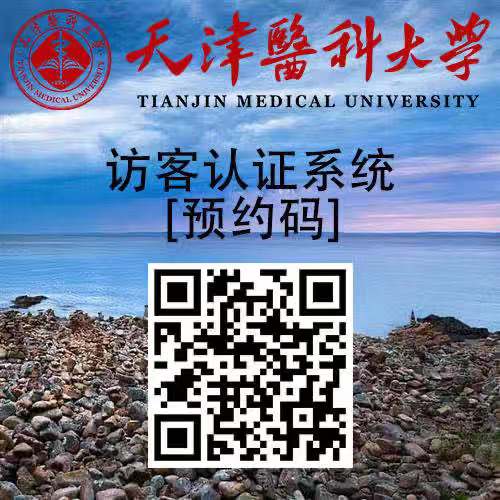 填写要求：对接部门选择：学生工作部、学生处；联系人：王老师；来校事由：参加招聘会；（如开车入校请一定写明参加会议，否则将收取停车费）邀请码无须填写。5、预计来校时间：请按时或晚于填写的时间入校，提前到校将无法入校还请谅解。参会当天请务必携带身份证，出示健康码入校。天津医科大学毕业生就业指导中心